СОВЕТ  ДЕПУТАТОВ ДОБРИНСКОГО МУНИЦИПАЛЬНОГО РАЙОНАЛипецкой области4-я сессия VI-го созываРЕШЕНИЕ09.11.2015г.                                  п.Добринка	                                     № 27-рсО передаче осуществления части полномочий органов местного самоуправления Добринского муниципального района органам местного самоуправления поселенийРассмотрев обращение главы Добринского муниципального района о передаче осуществления части полномочий органов местного самоуправления Добринского муниципального района органам местного самоуправления поселений,   руководствуясь п.4 ст.15 Федерального закона №131-ФЗ от 06.10.2003г. «Об общих принципах организации местного самоуправления в Российской Федерации», Порядком заключения соглашений органами местного самоуправления Добринского муниципального района с органами местного самоуправления поселений,  принятого решением Совета депутатов Добринского муниципального района 24.12.2014г № 97-рс, ч.2,3 ст.9, ст.27 Устава Добринского муниципального района, учитывая решение постоянной комиссии по правовым вопросам, местному самоуправлению и работе с депутатами, Совет депутатов Добринского муниципального районаРЕШИЛ:1. Дать согласие на передачу органам  местного самоуправления поселений Березнеговатский, Богородицкий, Верхнематренский, Демшинский, Добринский, Дубовской, Дуровский, Каверинский, Мазейский, Нижнематренский, Новочеркутинский, Павловский, Петровский,  Пушкинский,   Среднематренский, Тихвинский, Талицкий,  Хворостянский сельсоветов осуществления с 1 января 2016 года сроком на один год следующих полномочий органов местного самоуправления Добринского муниципального района,  предусмотренных Федеральным законом №131-ФЗ  от 06.10.2003г. «Об общих принципах организации местного самоуправления в Российской Федерации»: 	п.4.ч.1.ст.14. Организация в границах сельских поселений электро-, тепло-, и газоснабжения населения, снабжения населения топливом в пределах полномочий, установленных законодательством Российской Федерации;п.5.ч.1.ст.14. Дорожная деятельность в отношении автомобильных дорог местного значения в границах населенных пунктов поселения и обеспечение безопасности дорожного движения на них, включая создание и обеспечение функционирования парковок (парковочных мест), осуществление муниципального контроля за сохранностью автомобильных дорог местного значения в границах населенных пунктов поселения, а также осуществление иных полномочий в области использования автомобильных дорог и осуществления дорожной деятельности в соответствии с законодательством Российской Федерации, а именно:   - содержание автомобильных дорог местного значения в границах населенных пунктов сельского поселения;            - капитальный ремонт, ремонт автомобильных дорог общего пользования местного значения и искусственных сооружений на них;- проектирование, строительство и реконструкция автомобильных дорог общего пользования местного значения и искусственных сооружений на них;- обустройство автомобильных дорог общего пользования местного значения в  целях повышения безопасности дорожного движения;		п.6.ч.1.ст.14. Обеспечение проживающих в поселении и нуждающихся    в жилых помещениях малоимущих граждан жилыми помещениями, организация строительства и содержания муниципального жилищного фонда, создание условий для жилищного строительства, осуществление муниципального жилищного контроля, а также иных полномочий органов местного самоуправления в соответствии с жилищным законодательством;		п.20.ч1.ст.14. Утверждение подготовленных на основе генеральных планов  поселения документации по планировке территории,  резервирование земель и изъятие земельных участков в границах   поселения для муниципальных нужд, осуществление муниципального земельного контроля   за использованием земель сельских поселений, осуществление в случаях, предусмотренных Градостроительным кодексом Российской Федерации, осмотров зданий, сооружений и выдача рекомендаций об устранении выявленных в ходе таких осмотров нарушений;п.8.ч.1.ст.15. До 1 января 2017 года предоставление сотруднику, замещающему должность участкового уполномоченного полиции, и членам его семьи жилого помещения на период выполнения сотрудником обязанностей по указанной должности.2.Администрации Добринского муниципального района заключить соответствующие соглашения с каждым поселением. 		3. Настоящее  решение подлежит опубликованию в районной газете «Добринские вести» и вступает в силу со дня его принятия.Председатель Совета депутатовДобринского муниципального района 	         	                          М.Б.Денисов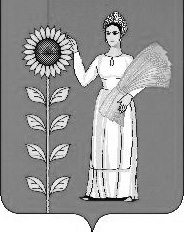 